2017 Nisan ayı Hanehalkı İşgücü İstatistikleri, Türkiye İstatistik Kurumu tarafından 17 Temmuz 2017 tarihinde açıklandı.2017’nin Nisan ayında Türkiye’de toplam işsiz sayısı, geçen yılın aynı dönemine göre 463 bin kişi artarak 3 milyon 287 bin kişi oldu. Böylece işsizlik oranı 1,2 puanlık artış ile %10,5, tarım dışı işsizlik oranı ise 1,4 puanlık artış ile %12,4 olarak gerçekleşti. Genç nüfusta işsizlik oranı ise 3,8 puan artarak %19,8 oranına yükseldi.Nisan 2017’de Türkiye genelinde 15 yaş ve üstü bireylerde istihdam edilen kişi sayısı bir önceki yılın aynı dönemine göre 519 bin kişi artış göstererek 28 milyon 157 bin kişi oldu.Grafik 1. Türkiye’de 15 yaş ve üzerinde istihdam edilen kişi sayısı ve 15 yaş ve üzerinde toplam işgücü, Nisan 2016- Nisan 2017Kaynak: TÜİKNisan 2017’de, 15 yaş ve üzeri bireylerde işgücüne dâhil olmayan kadınların sayısı, 2016 yılının aynı dönemine göre artarak 20,1 milyona ulaşırken, işgücüne dâhil olmayan erkeklerin sayısı da 8,2 milyon olarak gerçekleşti. Toplamda iş gücüne dâhil olmayanlar ise bir önceki yılın aynı dönemine göre artarak 28,3 milyon kişiye ulaştı. Tarım istihdamı 5,3 milyon, tarım dışı istihdam ise 22,8 milyon kişi olarak gerçekleşti.Grafik 2.  Mevsim etkilerinden arındırılmamış yıllık temel işgücü göstergeleri,  15 ve daha yukarı yaştakiler, milyon kişi, Nisan 2017Kaynak: TÜİKKadınlarda işgücüne katılma oranı bir yıl önceki yılın aynı dönemine göre 0,8 puanlık bir artışla yüzde 33,4’e ulaşırken erkeklerde de 0,4 puan artarak yüzde 72,3 olarak gerçekleşti. 2017 Nisan’da toplamda işgücüne katılım oranı yüzde 52,7 olarak gerçekleşti. Türkiye genelinde 15 yaş ve üstündeki bireylerde işsiz sayısı ise 2016 yılının aynı dönemine göre artarak 3 milyon 287 bin kişiye çıktı. İşsizlik oranı toplamda yüzde 10,5’e; kadınlarda yüzde 13,2’ye, erkeklerde ise yüzde 9,1’e ulaşmış oldu.Grafik 3. Mevsim etkilerinden arındırılmamış yıllık temel işgücü göstergeleri, 15-64 ya grubu, yüzde, Nisan 2017Kaynak: TÜİKNisan 2017Hanehalkı İşgücü İstatistikleri17 Temmuz 2017  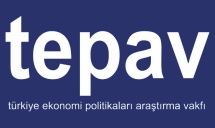 